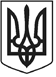 ЧОРТКІВСЬКА  МІСЬКА  РАДА ВИКОНАВЧИЙ  КОМІТЕТ РІШЕННЯ (ПРОЄКТ)___ вересня 2023 року			м. Чортків					    №___Про затвердження Переліку захисних споруд цивільного захисту протирадіаційних та найпростіших укриттів Чортківської міської територіальної громадиЗ метою узагальнення даних фонду захисних споруд цивільного захисту, які знаходяться в межах території Чортківської міської територіальної громади, відповідно до частини 2 та частини 3 статті 19, частини 4 статті 32 Кодексу цивільного захисту України, Постанови Кабінету Міністрів України від 10.03.2017 року №138 «Деякі питання використання захисних споруд цивільного захисту», наказу МВС України від 09.07.2018 № 579 «Про затвердження вимог з питань використання та обліку фонду захисних споруд цивільного захисту», зареєстрованого у Міністерстві юстиції України 30 липня 2018 р. за №879/32331 та керуючись статтею 52, частиною 6 статті 59 Закону України «Про місцеве самоврядування в Україні», виконавчий комітет міської радиВИРІШИВ:Затвердити Перелік захисних споруд цивільного захисту протирадіаційних укриттів Чортківської міської територіальної громади, відповідно до додатку 1;Затвердити Перелік захисних споруд цивільного захисту найпростіших укриттів Чортківської міської територіальної громади, відповідно до додатку 2;Контроль за виконанням цього рішення покласти на заступника міського голови з питань діяльності виконавчих органів міської ради Віктора ГУРИНА.Міський голова                                                           Володимир ШМАТЬКОАлеся ВасильченкоВіктор ГуринМар’яна ФаріонВіталій Фик